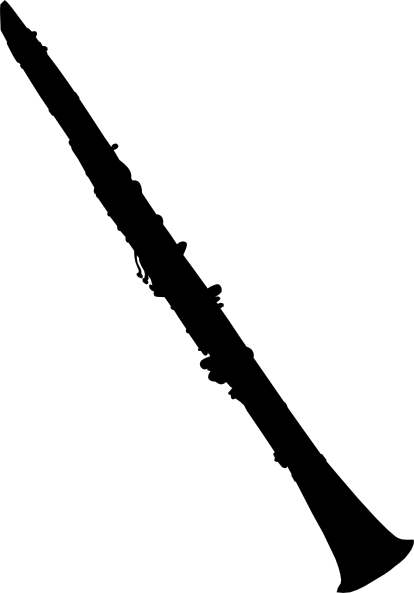 ChallengeCOMPLETED!Put clarinet together correctly.  Adjust mouthpiece, reed and ligature.Listen to one famous clarinet player.   Tell Mr. Glaser the name and the song he/she playedPlay 4 quarter notes in a row on C, D, E, F, G at 60 Beats per minute with out changing mouth placement.  Use the tongue.Play 8 8th notes in a row on C, D,E, F, G at 60 BPM without changing mouth placement.  Use the tongue.  Get a metronome.  Either an electronic one, a metronome app such as Metronomo  (It’s free!) or online at metronomeonline.com (also free!)Play the Bb Major Scale in quarter notes ascending and descending at 60 BPMPlay the Bb Major scale slurred in quarter notes ascending and descending at 60 BPM.  One breath ascending.  One breath descending.Be able to play book exercises #1-23 with a good tone, correct rhythm and correct notesPlay the A Blues Scale in quarter notes at 60 BPMPlay the chromatic scale from A to A in half notes at 60 BPM